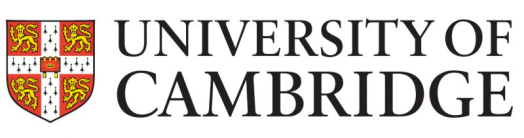 Department of Psychology University of CambridgeCambridge, UKPhone: 01223 74732128/05/2017			Dear Dr Vonk,Thank you for your list of minor changes. We have made them all as requested.  Yours sincerely,Sarah Jelbert, Rachael Miller, Elsa Loissel, Alex Taylor and Nicky Clayton.